CCC ENGINEERING LIMITED – ABU DHABI (MARCH 2018-PRESENT)ZIRKU FACILITIES CAPACITY ENHANCEMENT (TRAIN-5) - ZADCO- (ADNOC)HR Admin AssistantPrepare and submit the Weekly Punctuality Report to the Management.Maintaind Personal Folder of the employees and dependent in Human Resources Management System (HRMS), File server and well up-to-date in Personal File. Prepare HR correspondence as required.Employee Overtime / Leave calculation.Arrange Documents for Visa Processing (New, Renew and Cancellation) plus Business Visa for oversees. Coordinate until work done.Submission employees CNIA documentationSubmission employees PAI and Medical Insurance.Organize and follow up on claim submissions, payments, and receivables in order to meet required payments.Employee Insurance claim submission and follow up with Insurance Company to meet the budgeted receivables.Follow up on rejected claims to avoid losses.Follow up listed insurance companies to ensure renewed annual contracts.Raise and manage ( LPO )purchase orders after necessary Approval and ensures on-time dispatching LPO.Comply with data integrity and security policies.Review data for deficiencies or errors, correct any incompatibilities and obtain further information for incomplete documentsTECHNIP - Abu Dhabi (JUNE 2016 – DECEMBER 2017)NASR PHASE II FULL FIELD DEVELPOMEN DEVELOPMENT PROJECT EPC PACKAGE III – ADMA- (ADNOC)Document Control Assistant / Secretary ( ADMA PMC )Responsible for entire document management from the Client, Contractors, Subcontractors and Vendor’s submissions such as drawings/ documents etc.Received Engineering & Vendor’s Documents & Drawings from Contractor.Maintaining Engineering & Vendor Document Register (Excel and Database) & updating the Register as per Team Leader.Producing Reports on the Status of the Documents and submitting to ADMA Project Management.Upload Documents soft copy in EDMS (In-house Document Control Software) Dashboard for PMC comments.Preparing outgoing Transmittals for Commented soft copy by Electronic mail to the contractor, sub-contractor & vendors for next revision.Co-ordination between ADMA home offices, head office engineer’s and site representative for various Disciplinary requirement.HR Admin Assistant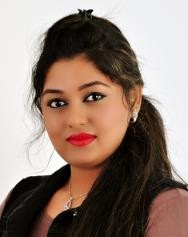 Date of Birth	:	Feb 12th, 1989 Nationality	:	IndianVisa Status	:	EmploymentStatus	:	SingleLanguages	:	English, Hindi, Bengali Location	:	Abu Dhabi,UAECollege:	West Bengal University of Technology College:Course:	B-Tech in Electronics and Communication Institute of Engineering and Management Year: 2007-2011Technically proficient in MS Office (MS Word, Excel, PowerPoint)Strong team-working and multi-tasking skills, customer service, interpersonal skills and attention to details.High-impact communicator effectively presenting and conveying information through written and verbal contact with Employee, customers, team members, and top-tier executives.Provided high-level administrative support and managed organizational policies and procedures excellent interpersonal skills with people from all levels of corporate management.Logistical support for all meeting, conference and workshop.Good communication skills both oral and Self-motivated, hardworking.Adapt easily to change of environmental and work schedule.Possess lots of initiative and self-motivation with a highly objective and result- drivenAL Hasoun Arabian - Abu Dhabi (FEBRUARY 2015 – MAY 2016) Document ControllerProvide general administrative support.Prepare correspondence letters, reports and documents.Responsible for entire document management from the Client, Contractors, Subcontractors and Vendor’s submissions such as drawings/ documents etc.CATALYST CONSULTING SERVICES – INDIA ( KOLKATA ) (DECEMBER 2012 – JUNE 2013)Executive Recruitment (Reporting to Proprietor)Supervising the entire recruitment cycle from sourcing & screening resume to closureScheduled & conducted interviews for various positions.Pre evaluated candidates by conducting preliminary interviews before the recruitment processAccountable for regular recruitment.Lookout for suitable candidates on different job portals like Times job, Monster, Naukri etc.Resourced vacant positions in our organization manpower planDYNAMIC DIGITAL TECHNOLOGY – INDIA ( KOLKATA ) (DECEMBER 2011 – NOVEMBER 2012)Associate Software Engineer (Reporting to Asst. Manager)As a Software Developer at Dynamic Digital Technology my responsibility is to test protocols and applications in LTE (Long Term Evolution) domain.Responsibility:Identification of test scenarios from 3GPP LTE Technical specifications.Implementation of new test cases from the test scenarios for RFID Packet Tester (LLRP 1.1) MME (Mobility Management Entity) Functional Tester and SGW (Serving Gateway) Functional TesterMaintenance and defect fixing of new and existing Test cases.Creation of Test Packets.Development of Packet Builder GUI as part of Test builder.		Personal Contact		: shayantika-397054@2freemail.com 		Reference		: Mr. Anup P Bhatia, HR Consultant, Gulfjobseeker.com 0504753686